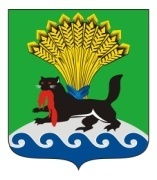         РОССИЙСКАЯ ФЕДЕРАЦИЯ           ИРКУТСКАЯ ОБЛАСТЬ           ИРКУТСКОЕ РАЙОННОЕ МУНИЦИПАЛЬНОЕ ОБРАЗОВАНИЕ         АДМИНИСТРАЦИЯ         ПОСТАНОВЛЕНИЕот «__26____»_02___ 2024 г.					                № __143_______Об утверждении даты, времени и места проведения мероприятий в рамках подпрограмм муниципальной программы Иркутского районного муниципального образования «Развитие культуры в Иркутском районном муниципальном образовании» на 2023-2027 годыВ целях реализации плана мероприятий муниципальной программы Иркутского районного муниципального образования «Развитие культуры в Иркутском районном муниципальном образовании» на 2023-2027 годы,  утвержденной постановлением администрации Иркутского районного муниципального образования от 14.11.2022  № 681, в соответствии с постановлениями администрации Иркутского районного муниципального образования от 03.11.2022 № 646 «Об утверждении положений о проведении районных мероприятий в рамках подпрограммы «Организация досуга жителей Иркутского района, поддержка и развитие жанров народного художественного  творчества» на 2023-2027 годы муниципальной программы «Развитие культуры  в Иркутском  районном муниципальном образовании» на 2023 – 2027 годы», от 09.08.2022 № 467 «Об утверждении положений о проведении районных мероприятий в рамках подпрограммы «Поддержка молодых дарований, детского художественного образования и творчества в Иркутском районе» на 2023-2027 годы муниципальной программы «Развитие культуры  в Иркутском  районном муниципальном образовании» на 2023 – 2027 годы», руководствуясь 
ст. 39, 45, 54 Устава Иркутского районного муниципального образования, администрация Иркутского районного муниципального образованияПОСТАНОВЛЯЕТ:1. Утвердить дату, время и место проведения следующих мероприятий:
	1) 15.03.2024 в 11.00 часов в муниципальном учреждении дополнительного образования Иркутского районного муниципального образования «Пивоваровская детская школа искусств» по адресу: 
с. Пивовариха, ул. Дачная, 6 – ежегодный конкурс учащихся класса народных инструментов «Музыкальные родники»;2) 22.03.2024 в 11.00 часов в муниципальном учреждении культуры «Культурно-спортивный комплекс» Хомутовского муниципального образования по адресу: с. Хомутово, ул. Кирова 10 Б – ежегодный районный конкурс профессионального мастерства «Творчество - профессия»;3) 22.03.2024 в 11.00 часов в муниципальном учреждении культуры «Культурно-спортивный комплекс» Хомутовского муниципального образования по адресу: с. Хомутово, ул. Кирова 10 Б – ежегодный праздничный вечер, посвященный Дню работника культуры;4) с 30.03.2024 по 09.04.2024 в муниципальных учреждениях культуры
Иркутского района в соответствии с поданными заявками – ежегодный лучший творческий отчет среди муниципальных учреждений культуры, тема – «Разрешите представиться – Мюзикл!»;5) 18.04.2024 в 11.00 в муниципальном учреждении дополнительного образования Иркутского районного муниципального образования «Пивоваровская детская школа искусств» по адресу: 
с. Пивовариха, ул. Дачная, 6 – ежегодная районная теоретическая олимпиада;6) 20.04.2024 в 11.00 часов в муниципальном учреждении культуры «Спортивно-культурный центр» Молодежного муниципального образования по адресу: п. Молодежный, д. 11 – ежегодный конкурс хореографических коллективов «Праздник Терпсихоры»;7) 26.04.2024 в 11.00 часов в муниципальном учреждении дополнительного образования Иркутского районного муниципального образования «Пивоваровская детская школа искусств» по адресу: с. Пивовариха, ул. Дачная, 6 – конкурс среди учащихся муниципальных учреждений дополнительного образования Иркутского районного муниципального образования детских музыкальных школ и детских школ искусств на присуждение стипендий Мэра Иркутского района;8) 11.05.2024 в 11.00 в муниципальном учреждении культуры  «Культурно-спортивный центр «Альянс» Никольского муниципального образования по адресу: с. Никольск, ул. Советская, 27 – ежегодный районный конкурс патриотической песни, посвященный Дню Победы;9) 25.05.2024 в 11.00 в муниципальном учреждении культуры «Централизованная клубная система» Гороховского муниципального образования по адресу: с. Горохово, ул. Школьная, 15 – ежегодный районный хоровой  фестиваль «Мы-славяне»;10) 08.06.2024 в 11.00 в муниципальном учреждении культуры 
«Культурно – спортивный комплекс» Марковского муниципального образования по адресу: р.п. Маркова, ул. Мира, 15 – ежегодный районный детский фестиваль «Радуга талантов»;11) 24.08.2024 в 11.00 на территории ИОГАУК Архитектурно-этнографического музея «Тальцы» по адресу: Иркутский район, 47 километр Байкальского тракта, п.Тальцы – фольклорный народный праздник «Три спаса»;12) 14.09.2024 в 11.00 на территории ИОГАУК Архитектурно-этнографического музея «Тальцы» по адресу: Иркутский район, 47 километр Байкальского тракта, п.Тальцы - ежегодный международный белорусский фестиваль «Багач»;13) 28.09.2024 в 11.00 в  муниципальном учреждении культуры «Культурно-спортивный комплекс» Листвянского муниципального
образования по адресу: р.п. Листвянка, ул. Горького, 89 и в Большереченском муниципальном учреждении «Культурно-Спортивный Центр» по адресу: 
р.п. Большая Речка, ул. Труда, 28 - ежегодный открытый вокальный конкурс «Байкальская волна»;14) 16.11.2024 в 11.00 в муниципальном казенном учреждении культуры «Централизованная клубная система» Ревякинского муниципального образования по адресам: д. Ревякина, ул. Байкальская, 50, д. Черемушка, 
ул. Дзержинского, 28а  – районный конкурс театральных коллективов «В гостях у Мельпомены»;15) 20.11.2024 в 11.00 в муниципальном учреждении дополнительного
образования Иркутского районного муниципального образования
 «Пивоваровская детская школа искусств» по адресу: с. Пивовариха, 
ул. Дачная, 6 – районный  конкурс «Музыкальная литература»;16) 03.12.2024 в 13.00 часов в зале заседаний администрации Иркутского района по адресу: г. Иркутск, ул. Декабрьских Событий, 119 А – ежегодное мероприятие «Прием Мэра для одаренных детей»;17) 19.12.2024 в 11.00 часов в муниципальном казенном учреждении Ушаковского муниципального образования «Культурно-спортивный комплекс» по адресу: с. Пивовариха, ул. Дачная, 6 – районное мероприятие «Ёлка Мэра для детей с ограниченными возможностями здоровья».2. Отделу культуры комитета по социальной политике администрации Иркутского районного муниципального образования организовать и провести мероприятия, указанные в пункте 1 настоящего постановления, с учетом действующих санитарно-эпидемиологических требований.3. Опубликовать настоящее постановление в газете «Ангарские огни», разместить в информационно-коммуникационной сети «Интернет» на
официальном сайте Иркутского районного муниципального образования www.irkraion.ru.	4.	Контроль исполнения настоящего постановления возложить на заместителя Мэра района – председателя комитета по социальной политике. Мэр района			                                                                           Л.П. ФроловЛИСТ СОГЛАСОВАНИЯОб утверждении даты, времени и места проведения мероприятий в рамках муниципальной программы Иркутского районного муниципального образования «Развитие культуры в Иркутском районном муниципальном образовании» на 2023-2027 годыРассылка:1.  Отдел культуры – 1 экз.2. Отдел ведения смет и администрирования доходов – 1 экзПОДГОТОВИЛ:Начальник отдела культуры«___»_________ 2024 г.ВИЗА СОГЛАСОВАНИЯ:Заместитель Мэра - председатель комитета по социальной политике«___»_________2024 г.Первый  заместитель Мэра                                                «___» _________ 2024 г.Руководитель аппарата «___»_________ 2024 г.   Начальник правового управления«___»_________ 2024 г.О.В. Конторских Е.В. Михайлова                            И.В. Жук                           М.А. ПетрачковаД.М. Остапенко